                                                                                                   Проект                                                                                                             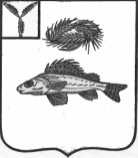    АДМИНИСТРАЦИЯЕРШОВСКОГО МУНИЦИПАЛЬНОГО   РАЙОНА САРАТОВСКОЙ ОБЛАСТИПОСТАНОВЛЕНИЕот______________________   № ____________________________г. ЕршовО выявлении правообладателя ранее учтенного объекта недвижимости, имеющего кадастровый номер 64:13:003810:519.   Руководствуясь  статьей 69.1 Федерального закона от 13 июля 2015 года № 218-ФЗ «О государственной регистрации недвижимости» выявлено:В отношении объекта недвижимости с кадастровым номером: 64:13:003810:519, расположенного по адресу: Саратовская область, г. Ершов, ул. Мелиоративная, д. 30, кв. 13 в качестве его правообладателя, владеющего данным объектом недвижимости на праве собственности, выявлены  Макарь Тамара Ивановна, Макарь Павел Сергеевич,  Макарь Виталий Павлович, Макарь  Светлана Павловна.Право собственности Макарь Тамары Ивановны,  Макарь Павла Сергеевича, Макарь Виталия Павловича, Макарь Светланы Павловны  на указанный в пункте 1 настоящего проекта решения объект недвижимости, подтверждается  Договором на передачу квартиры в собственность гражданина. Лицо, выявленное в качестве правообладателя ранее учтенного объекта недвижимости, либо  иное заинтересованное лицо вправе представить в письменной форме или в форме электронного документа (электронного образа документа) возражения относительно сведений о правообладателе ранее учтенного объекта недвижимости, указанных в проекте решения, с приложением обосновывающих такие возражения документов (электронных образов таких документов) (при их наличии), свидетельствующих о том, что такое лицо не является правообладателем указанного объекта недвижимости, в течении тридцати дней со дня получения указанным лицом проекта решения.И.о.главы Ершовского муниципального района                               Д.П.Усенин 